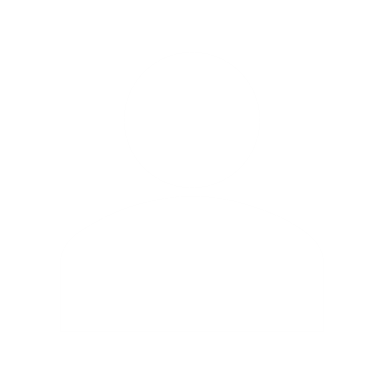 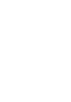 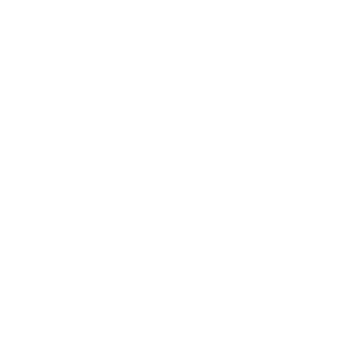 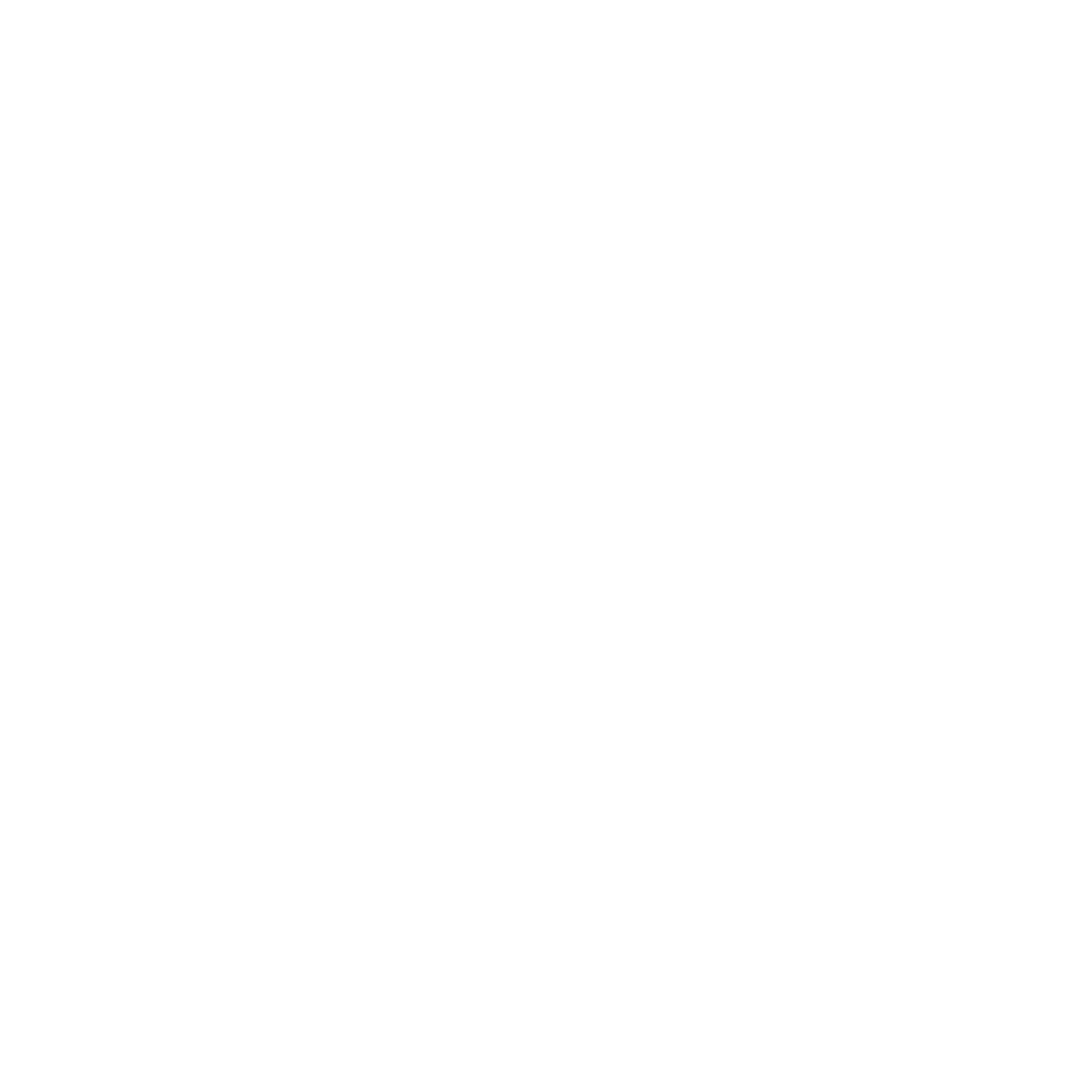 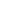 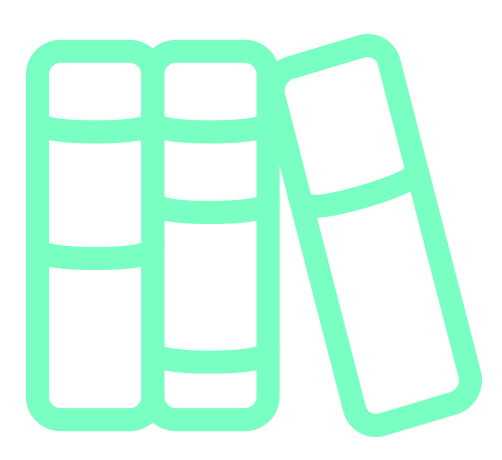 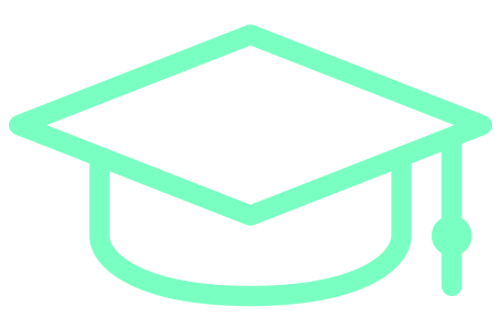 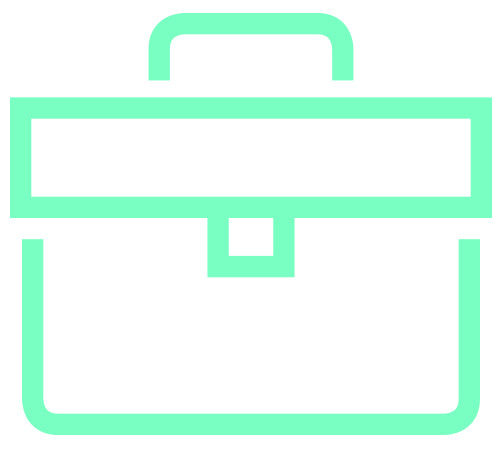 WERKERVARINGMei 2017    –     vandaagJanuari 2014     –      Maart 2017
Februari 2013   –     December 2014OPLEIDING2006 – 20112005 – 20071997 – 2005KENNIS, VAARDIGHEDEN & HOBBY‘STalenkennisComputervaardigheidHobby’sBedrijf, Job Beschrijving: Lorem ipsum dolor sit amet, consetetur sadipscing elitr, sed diam nonumy eirmod.Bedrijf, Job Beschrijving: Lorem ipsum dolor sit amet, consetetur sadipscing elitr, sed diam nonumy eirmod.
Vrijwillgerswerk, Job Beschrijving: Lorem ipsum dolor sit amet, consetetur sadipscing elitr, sed diam nonumy eirmod.Opleiding aan de universiteitGraad: afgestudeerd met onderscheiding.Taalcursus FransMiddelbare schoolNederlands (moedertaal)Frans (goed)MS Word, MS Powerpoint, MS Excel,Adobe PhotoShopVoetbal.